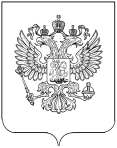 РОССТАТТЕРРИТОРИАЛЬНЫЙ ОРГАН ФЕДЕРАЛЬНОЙ СЛУЖБЫ ГОСУДАРСТВЕННОЙ СТАТИСТИКИ ПО РЕСПУБЛИКЕ ДАГЕСТАН(Дагестанстат)ПРЕСС-РЕЛИЗОсновные итоги сферы промышленного производстваРеспублики Дагестан за I квартал 2021 годаИндекс промышленного производства за I квартал 2021г. к соответствующему периоду 2020г. составил 123,1%, в том числе по следующим видам экономической деятельности: добыча полезных ископаемых – 82,7%, обрабатывающие производства – 135,8%, обеспечение электрической энергией, газом и паром; кондиционировании воздуха – 94,5% и водоснабжение; водоотведение, организация сбора и утилизация отходов, деятельность по ликвидации загрязнений – 99,0%.На рост промышленного производства по сравнению с I кварталом 2020г. повлияло увеличение: производства готовых металлических изделий, кроме машин и оборудования – в 17,9 раза, производства компьютеров, электронных и оптических изделий – в 1,6 раза, производства бумаги и бумажных изделий – в 1,7 раза, производства напитков – в 1,5 раза, производства пищевых продуктов – в 1,5 раза, производства прочих транспортных средств и оборудования – на 41,8%, производства кожи и изделий из кожи – на 15,3%, забора, очистки и распределения воды – на 14,7%, производства прочей неметаллической минеральной продукции – на 10,0%.В тоже время наблюдается уменьшение за I квартал 2021г. против I квартала 2020 года в добыче сырой нефти и природного газа – на 20,1%, в производстве машин и оборудования, не включенных в другие группировки - на 20%, производстве, передаче и распределении электроэнергии – на 6,5%.В I квартале 2021 года отгружено товаров собственного производства, выполнено работ и услуг собственными силами в фактических ценах (без НДС и акциза) всеми организациями-производителями по чистым видам деятельности на 16336,7 млн. рублей, что на 6,9% больше, чем за аналогичный период 2020 года.В объеме отгруженных товаров «добыча полезных ископаемых» составила 1316,5 млн. рублей, что на 39,5% больше, чем за I квартал 2020 года; «обрабатывающие производства» составили 10356,4 млн. рублей (больше на 27%); «обеспечение электрической энергией, газом и паром; кондиционирование воздуха» – 4254,3 млн. рублей (уменьшение на 25,8%) и «водоснабжение; водоотведение, организация сбора и утилизация отходов, деятельность по ликвидации загрязнений» – 409,4 млн. рублей (уменьшение на 10,5%).Увеличилась отгрузка в производстве готовых металлических изделий, кроме машин и оборудования, производстве компьютеров, электронных и оптических изделий, производстве кожи и изделий из кожи, производстве электрического оборудования, добыче прочих полезных ископаемых, производстве прочих транспортных средств и оборудования, добыче нефти и природного газа, производстве мебели, производстве нефтепродуктов, полиграфической деятельности, производстве прочих готовых изделий, производстве, передаче и распределении пара и горячей воды; кондиционировании воздуха, производстве прочей неметаллической минеральной продукции, производстве напитков и производстве машин и оборудования, не включенных в другие группировки.Ниже, чем в I квартале 2020 года, сложился объем отгрузки продукции по видам экономической деятельности: «производство резиновых и пластмассовых изделий», «сбор, обработка и утилизация отходов; обработка вторичного сырья», «обработка древесины и производство изделий из дерева», «производство одежды», «производство бумаги и бумажных изделий», «производство текстильных изделий», «сбор и обработка сточных вод» и «производство и распределение газообразного топлива».Территориальный орган Федеральной службыГосударственной службы по Республике ДагестанОтдел статистики предприятий и ведения статрегистра и ОКТел.: +7(8722)55 81 28При использовании иформации ссылка на Дагестанстат обязательна